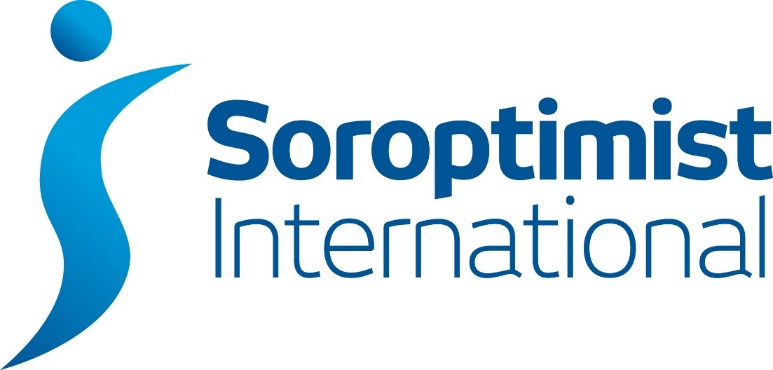                                London Chilternswww.sigbi.org/london-chilterns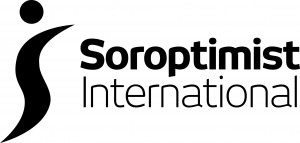 February 2022 Dear DiaryMonthly Bulletin from SI London Chilterns Region “The Chilterns Challengers” Shared Presidents’ Message for the Year is “Respecting Differences, Celebrating Similarities”Please keep on sending details of your events for us to share.Please email any entries for the next edition to: silondonchilterns@hotmail.com by Sat 26 Feb 2022 – plus anything for the SILC website.SI London Chilterns www.sigbi.org/london-chilterns Sat 5 Mar – 10am to 1pm on Zoom – SI London Chilterns Region Conference and International Women’s Day Event – NOT TO BE MISSED  We are delighted to announce that our first confirmed speaker is Dr Sue Hills co-founder of the Alice Ruggles Trust www.alicerugglestrust.org Sue’s daughter Alice was stalked and murdered by her ex-partner in 2016. She will speak about Coercive Control and Stalking, the fantastic work of the Trust and what can and should be being done to support victims and eliminate stalking. Our second International Women’s Day speaker will be confirmed soon. Booking information will be sent to Clubs.SI Hertford and District  www.sigbi.org/hertford-and-districtWe are looking forward to our planned programme for the New Year.  Our Speaker meetings are:  Mon Feb 7th  -  Kat  Rolle,  'Modern Day Slavery', Mon Mar 7th -   Carol Lee, MBE,   'My life as a woman  with learning difficulties'. Mon Apr 4th will be an open discussion on equalities and diversity.Any members of our sister clubs will be welcome but some, if not all, will be by zoom so please contact us in advance via our website.SI High Wycombe & District www.sigbi.org/high-wycombe-and-district  Saturday 19th March 2022 at 10.30am Conspirators in Petticoats - Blue Badge Guided Tour on the suffrage history of Windsor SI High Wycombe and District have some spaces available (maximum capacity limit of 25) on this private tour lasting around one and a half hours. Wheelchair friendly. Partners and friends welcome. £10.00 per head payable on the day. Meet outside Windsor Guildhall for a 10.30 start. Please email jensimpson@blueyonder.co.uk to book your place. SI Slough, Windsor & Maidenhead www.sigbi.org/slough-windsor-and-maidenhead  Sun 27th March at 12.30 – Celebration Lunch at historic Ditton Manor near Datchet 3 course Lunch – Welcome drink - Choice of menu plus drink and coffee or tea £50Guest Speakers:  Tan Ikram CBE, Deputy Senior District Judge Deputy Chief Magistrate and Soroptimist International President, Maureen Maguire. Please contact Sandra.bond2017@outlook.com for a booking form.Sat 26th March at 2pm Norden Farm Centre Maidenhead SL6 4PFConference – Climate Change – The reality - What can we do?Chaired by:  Councillor Donna Stimson, Cabinet Lead for Environmental Services, Climate Change, Sustainability, Parks and Countryside RBWMTickets £15 each including coffee or tea and biscuits  (Students £10)Sat 9th April Fundraising Nepalese Event - 18.30 to 22.00 hrs.St Paul’s Church Hall, Wokingham RG41 1EH  £20ppKey speakers from 2 Nepalese charities to give us more insight into the issues facing Nepal there will be Nepalese food available as well as an alternative. Drinks will be available to purchase. In aid of our Nepalese student who we are supporting through a law degreePlease contact Dee on 07967146976 for more details and to book a ticket.SI St Albans & District www.sigbi.org/st-albansSat 5 Feb – Fun Online Charity Quiz Night 7.30pm to 9pm in aid of St Albans and Hertsmere Women’s Refuge plus Club Charities. Come and join in the fun at this popular and successful charity quiz night – due to the success of the one last year we’ve gone online again! Please bring your own drinks and nibbles.You can join as a group of 8, a smaller group or as an individual. Please click here for information including online booking www.sigbi.org/st-albans/quiz22 Any queries please Email: sistalbans@hotmail.com or tel: 07834345796 Mon 14 Mar – Refugees Event - marking International Women's Day. Zoom 7.30-9pm. Hear from Irene Austin, Chair of Herts Welcomes Refugees www.hwsf.org.uk and the life experience as a refugee from Club Member Beatriz Sampson. Guests are welcome.Mon 28 Mar – Speaker Meeting – Queen’s Canopy Project Zoom 7.30-9pm. This event marks the International Day of Forests. Guests will be warmly welcomed. Looking further ahead…..SIGBI Conference 2022 Thu 27 Oct to Sat 29 Oct – SI Great Britain and Ireland Conference Belfast  www.sigbi.org/belfast2022Soroptimist International Thu 27 – Sun 29 July 2023 SI Convention Dublin “Challenge the Future” sidublin2023.com Monthly Meeting Details of the Clubs in SI London Chilterns RegionNB Since COVID Clubs are holding a mix of Online and Face to Face Meetings – please contact the Club directly to confirm any arrangementsSI Aylesbury & District, www.sigbi.org/aylesbury 1st Wednesday at 6.30pm Either by Zoom or at a members House in Aylesbury.Chartered 14th June 1958SI Bedford, www.sigbi.org/bedford 3rd Monday at 7pmMeet at St Andrews Church Centre, Kimbolton Road, Bedford MK40 2PF. Chartered 6th October 1931.  SI Hertford & District, www.sigbi.org/hertford-and-district 1st and 3rd Monday, meet at 7.15, for 7.30pm start.At The Hertford Club, Lombard House, Bull Plain, Hertford SG14 1DT.  Chartered on 28th April 1956 SI High Wycombe & District www.sigbi.org/high-wycombe-and-district  1st Tuesday at 7pm Chartered on 1st January 1962At Brewers Fayre Papermill, London Road, Loudwater, High Wycombe HP10 9YL.  SI London Central and South West www.sigbi.org/london-central-and-southwest 2nd Tuesday at 7pm Chartered on 5th May 1927 & 27th July 1927Number 63 (Soroptimist) Ltd., 63 Bayswater Road, London W2 3PH. SI London Greater www.sigbi.org/london-greater 1st Thursday, meet at 6.30, for 7pm start.Number 63 (Soroptimist) Ltd., 63 Bayswater Road, London W2 3PH. Chartered on 14th February 1924SI Milton Keynes www.sigbi.org/milton-keynes 3rd Tuesdays 5.45pm MK SNAP, Walnut Tree MK7 7DE Contact sorptimistsmk@gmail.com SI Newbury & District www.sigbi.org/newbury-and-district 1st and 3rd Thursday [except August] at 7.30pmSt Georges Church Annex, Wash Common, Newbury RG14 6NU. Chartered on 1st January 1956SI Oxford & District www.sigbi.org/oxford-and-district 3rd Wednesday, meet at 6.30 for 7pm start.The Coach House, Quarry Road, Headington, Oxford OX3 8NU. Chartered on 1st January 1958SI Slough, Windsor & Maidenhead www.sigbi.org/slough-windsor-and-maidenhead  3rd Wednesday at 7pmFredrick’s Hotel, Shoppenhangers Road, Maidenhead SL6 2PZ. Chartered on 1st January 1961SI St Albans & District www.sigbi.org/st-albans2nd and 4th of most Mondays at 7.30pm either on Zoom or at Greenwood United Reformed Church Hall, Watford Road, St Albans AL2 3HGemail: sistalbans@hotmail.com or Tel Jane: 0783 4345796. Chartered 1st January 1957SI Thames Valley www.sigbi.org/thames-valley 3rd Tuesday, meet at 7.30pm.Bourne End Library, Bourne End, Buckinghamshire SL8 5SX. Chartered on 31st March 1990Dates of Region Meetings/Conferences 2021/22Sat 5 Mar 2022 – Zoom - SILC Region Conference – International Women’s Day Sat 11 Jun 2022 – Face-to-Face – SILC Region Conference Hosted by SI Slough Windsor and Maidenhead Club Sat 8 Oct 2022 – Zoom - SILC Region AGM/ConferenceThe programme and back-issues of Dear Diary are available on the Region website www.sigbi.org/london-chilterns/programme/